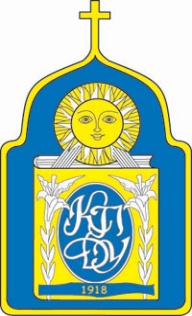 Кам’янець-Подільський національний університет імені Івана Огієнка 
факультет історичний
кафедра політології та філософії Загальна інформація про курсАнотація до курсуНавчальна дисципліна «Критичне мислення» належить до переліку дисциплін вільного вибору здобувачів освітнього ступеня «бакалавр». Володінні критичним мисленням підвищує загальну інтелектуальну культуру людини, сприяє формуванню логічно правильного мислення, основними рисами якого є визначеність, послідовність, аргументованість, доказовість. Вивчення критичного мислення забезпечує формування у здобувачів освіти необхідного логічного базису для засвоєння всіх навчальних дисциплін, вмінь для аналізу термінології, засвоєння методів роботи із інформацією, застосування логічних методів в процесі прогнозування, уміння виявляти логічну структуру висловлювань та оцінювати на цій підставі ступінь вірогідності або істинності отриманих висновків.Мета та цілі курсуМета дисципліни: сформувати критичне мислення, розвинути навики аналітичної та критичної роботи з інформацією, набути вміння аргументовано висловлювати свою позицію, володіти основними евристичними прийомами і стратегіями.Формат курсуСтандартний курс (очний). Передбачає проведення лекційних та семінарських занять. Можливе застосування об’єктно-модульного динамічного середовища навчання Moodle та застосунків для проведення відео конференцій.Результати навчанняВ результаті вивчення даного курсу студент повинен:Знати: основи теорії критичного мислення, понятійного мислення; основні форми та закони логічного мислення; способи визначення істинності висловлювань та особливості логічних методів, що використовуються в теоретико-пізнавальної діяльності; вимоги формально-логічних законів, дотримання яких визначає логічну правильність міркувань; логічні основи аргументації.Вміти: усвідомлено використовувати методи критичного мислення та читання; набути навички правильного застосуванням логічних законів і правил; навички застосування знань, отриманих при вивчення дисципліни, на практиці (спілкуванні, суперечка, виступ, повсякденне життя).Обсяг і ознаки курсуПререквізити курсуПерелік попередньо прослуханих курсів: філософія.Технічне й програмне забезпечення /обладнанняВивчення курсу не потребує використання програмного забезпечення, крім загальновживаних програм і операційних систем.Політики курсуВідвідування занять. Очікується, що здобувачі відвідуватимуть лекційні та семінарські заняття. Під час відвідування всіх видів занять і консультацій очікується дотримання правил внутрішнього розпорядку Кам’янець-Подільського національного університету імені Івана Огієнка (https://cutt.ly/aIqb9CF) та етичних норм поведінки. Очікується, що здобувачі дотримуватимуться термінів виконання усіх видів робіт, передбачених курсом. За несвоєчасно подані роботи / завдання (з порушенням визначених термінів) знижуватимуться бали.Якщо здобувач не відпрацював пропущені навчальні заняття, не виправив оцінки 0,1,2,3, отримані на навчальних заняттях, виконав завдання самостійної роботи та модульної контрольної роботи менше ніж на 60% від максимальної кількості балів, виділених на цей вид роботи, він вважається таким, що має академічну заборгованість за результатами поточного контролю.Пропущені заняття здобувач має відпрацювати. За відпрацьовані лекційні заняття оцінки не ставляться, за семінарські заняття нараховуються бали середнього (4, 5, 6), достатнього (7, 8, 9) та високого рівня (10, 11, 12).Очікується, що здобувачі поступово відпрацьовуватимуть пропущені заняття й завершать цей процес вчасно (до останнього аудиторного заняття з дисципліни). Відпрацювання лекційного заняття передбачає знання здобувачем теоретичних питань плану. Відпрацювання пропущеного семінарського заняття передбачає опанування теоретичних питань плану заняття й виконання запланованих завдань. Очікується, що здобувачі не будуть запізнюватися на заняття, а мобільні телефони під час занять використовуватимуть лише з освітньою метою.Під час організації занять з використанням технологій дистанційного навчання очікується, що здобувач працюватиме на заняттях (з використанням платформ для відеоконференцій) з увімкненою вебкамерою.Академічна доброчесність. Дотримання академічної доброчесності регулюється Кодексом академічної доброчесності Кам’янець-Подільського національного університету імені Івана Огієнка (https://cutt.ly/4TiCHkS) та Положенням про дотримання академічної доброчесності науково-педагогічними працівниками, науковими працівниками та здобувачами вищої освіти в Кам’янець-Подільському національному університеті імені Івана Огієнка (https://cutt.ly/vTiVowX).Очікується, що роботи здобувачів будуть їх оригінальними міркуваннями. Відсутність покликань на використані джерела, фабрикування джерел списування, втручання в роботу інших здобувачів становлять, але не обмежують приклади можливої академічної недоброчесності. Списування під час семінарських занять, підготовки до них, самостійної та контрольної роботи, екзамену заборонені (зокрема, з використанням мобільних пристроїв). Виявлення ознак академічної недоброчесності в письмових роботах здобувачів та фактів списування є підставою для їх незарахування викладачем (незалежно від масштабів плагіату чи обману). Література. Для пошуку рекомендованої літератури здобувачі можуть послуговуватися бібліотекою університету, фахових кафедр та інтернетними ресурсами. Здобувачі заохочуються до використання літератури, якої немає з-поміж рекомендованої.Комунікування з викладачем. Спілкування з викладачами здійснюється під час лекційних та семінарських занять (участь у бесідах, дискусіях, відповіді на питання тощо). Очікується, що здобувачі будуть задавати викладачеві запитання, цікавитися додатковими відомостями й сучасними науковими знаннями з курсу. Викладач щотижня проводить консультації (офлайн і онлайн).Схема курсуТема 1. Критичне мислення та основні формально-логічні закониТема 2. Критичне мислення та логічні операції над поняттямиТема 3. Критичне мислення і логічні характеристики судженняТема 4. Теорія запитань та відповідейТема 5. Критичне мислення і теорія умовиводуТема 6. Логічні помилки умовиводуТема 7. Аргументація.Тема 8. Правила й помилки аргументаціїТема 9. ЕристикаТема 10. Прийоми та засоби суперечкиСписок рекомендованої літературиКонверський А.Є, Критичне мислення. Підручник для студентів вищих навчальних закладів усіх спеціальностей. – К. : Центр учбової літератури, 2020. – 370 с.https://www.academia.edu/45624275/%D0%9A%D0%BE%D0%BD%D0%B2%D0%B5%D1%80%D1%81%D1%8C%D0%BA%D0%B8%D0%B9_%D0%90_%D0%84_%D0%9A%D1%80%D0%B8%D1%82%D0%B8%D1%87%D0%BD%D0%B5_%D0%BC%D0%B8%D1%81%D0%BB%D0%B5%D0%BD%D0%BD%D1%8F_%D0%BF%D1%96%D0%B4%D1%80%D1%83%D1%87%D0%BD%D0%B8%D0%BA Бібліотека Міжнародного центру критичного мислення.  URL: http://www.criticalthinking.org/pages/index-of-articles/1021/ Логіка. Підручник для студентів юридичного фаху. Під загальною редакцією проф. В.Д. Титова.  2004. http://radnuk.info/pidrychnuku/logika/499-logica.html Конверський А.Є. Логіка. Підручник для студентів юридичних факультетів. К.: Центр навчальної літератури, 2012 296с. http://diplomvkarmane.org.ua/library/yuridicheskaya-biblioteka/144-2010-05-10-10-23-54/2359--2012-296 Дуцяк І.З. Логіка, видавництво «Знання», Київ, 2010Жеребкін В. Є. Логіка: підруч. К.: Знання, 2004. 255 с. Комаха Л.Г. Логічні засади аргументації у філософському знанні. К.2015.Конверський А. Е. Логіка:  підручник. К. : Центр учб. л-ри, 2008. 304 с. Логіка: підруч. для студ. вищих навч. закладів / за ред. В. Д. Титова.  Х.: Право, 2005. 208 с. Тофтул М. Г.Логіка. Словник-довідник К.:Видавництво "Академія", 2012. -312с.Тягло О.В. Критичне мислення: [навч. посібник]. Х. : Основа, 2008. 187 с.Хоменко І.В. Еристика (мистецтво полеміки), К., 2001.Хоменко І.В. Логіка.  Підручник.  К.: Центр учбової літератури, 2010.  400 с.Хоменко І.В. Логіка. Практикум., К., 2002.11. Система оцінювання та вимогиНазва курсу, мова викладанняКРИТИЧНЕ МИСЛЕННЯукраїнськаВикладачіМ.П.ПЛАХТІЙ, кандидат філософських наук, доцент, доцент кафедри політології та філософіїПрофайл викладачівhttp://politkaf.kpnu.edu.ua/plakhtij-marianna-petrivna/ E-mail:marianna.plakhtiy@kpnu.edu.ua Сторінка курсу в MOODLEКонсультаціїКонсультації щосереди з 14.20 до 15.20Найменування показниківХарактеристика навчального курсу Характеристика навчального курсу Найменування показниківденна форма навчаннязаочна форма навчанняОсвітня програма, спеціальністьДля всіх спеціальностей освітнього ступеня «бакалавр»Для всіх спеціальностей освітнього ступеня «бакалавр»Рік навчання/ рік викладання2/3 /2023-20242/3 /2023-2024Семестр вивченнядругийдругийнормативна/вибірковавибірковавибірковаКількість кредитів ЄКТС4 кредити ЄКТС4 кредити ЄКТСЗагальний обсяг годин120  год.120  годКількість годин навчальних занять40 год.16 годЛекційні заняття20 год.8 годПрактичні заняття0 год.0 годСемінарські заняття20 год.8 годЛабораторні заняття0 год.0 год Самостійна та індивідуальна робота80 год.104 годФорма підсумкового контролюЗалікЗалік Поточний і модульний контроль (100 балів)Поточний і модульний контроль (100 балів)Поточний і модульний контроль (100 балів)СумаЗмістовий модуль 1 (100 балів)Змістовий модуль 1 (100 балів)Змістовий модуль 1 (100 балів)100Поточний контрольМКРСамостійна робота10 балів10045 балів45 балівСамостійна робота10 балів100